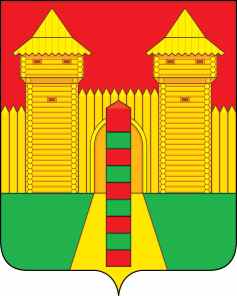 АДМИНИСТРАЦИЯ  МУНИЦИПАЛЬНОГО  ОБРАЗОВАНИЯ «ШУМЯЧСКИЙ   РАЙОН» СМОЛЕНСКОЙ  ОБЛАСТИПОСТАНОВЛЕНИЕот 12.04.2023г. № 141          п. ШумячиВ соответствии со ст. 37 Градостроительного кодекса Российской Федерации, классификатором видов разрешенного использования земельных участков, утвержденного приказом Федеральной службы государственной регистрации, кадастра и картографии от 10.11.2020г. № П/0412, Правилами землепользования и застройки Озерного сельского поселения, на основании заявления Харитонова Евгения Леонидовича от 05.04.2023г. (регистрационный № 445 от 06.04.2023 г.) 	Администрация муниципального образования «Шумячский район» Смоленской областиП О С Т А Н О В Л Я Е Т:1 Внести изменения в постановление Администрации муниципального образования «Шумячский район» Смоленской области от 09.01.2023г. № 5 «Об утверждении схемы расположения земельного участка на кадастровом плане территории» (далее - постановление) следующее изменение:В пункте 2 постановления слова «для сельскохозяйственного использования» заменить словами «ведение личного подсобного хозяйства на полевых участках».О внесении изменений в постановление Администрации муниципального образования «Шумячский район» Смоленской области от 09.01.2023г. № 5Глава муниципального образования «Шумячский район» Смоленской областиА.Н. Васильев